§215.  Notification to municipality; sharing of information with Bureau of Revenue ServicesThe department shall notify a municipality within 14 days of the date the department approves, renews, denies, suspends or revokes the license of a licensee whose licensed premises are located or proposed to be located in the municipality; imposes a monetary penalty on a licensee located within the municipality; approves relocation of the licensed premises of a cannabis establishment to or from the municipality; or approves a transfer of ownership interest in a license with respect to which the licensed premises are located within the municipality.  [PL 2017, c. 409, Pt. A, §6 (NEW); PL 2021, c. 669, §5 (REV).]The department shall provide the Bureau of Revenue Services with the same information provided to a municipality under this section at the time that the department notifies the municipality.  [PL 2017, c. 409, Pt. A, §6 (NEW).]For the purposes of this section, "municipality" has the same meaning as in section 212.  [PL 2017, c. 409, Pt. A, §6 (NEW).]SECTION HISTORYPL 2017, c. 409, Pt. A, §6 (NEW). PL 2021, c. 669, §5 (REV). The State of Maine claims a copyright in its codified statutes. If you intend to republish this material, we require that you include the following disclaimer in your publication:All copyrights and other rights to statutory text are reserved by the State of Maine. The text included in this publication reflects changes made through the First Regular and First Special Session of the 131st Maine Legislature and is current through November 1. 2023
                    . The text is subject to change without notice. It is a version that has not been officially certified by the Secretary of State. Refer to the Maine Revised Statutes Annotated and supplements for certified text.
                The Office of the Revisor of Statutes also requests that you send us one copy of any statutory publication you may produce. Our goal is not to restrict publishing activity, but to keep track of who is publishing what, to identify any needless duplication and to preserve the State's copyright rights.PLEASE NOTE: The Revisor's Office cannot perform research for or provide legal advice or interpretation of Maine law to the public. If you need legal assistance, please contact a qualified attorney.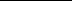 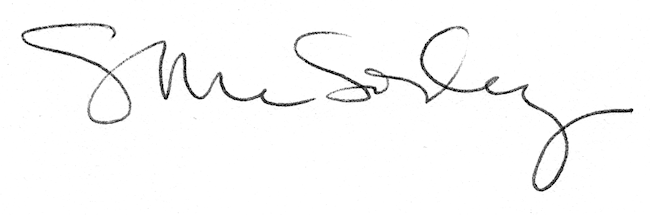 